        Совет сельского поселения  «Усть-Наринзорское»            муниципального района «Сретенский район»                                         Р Е Ш Е Н И Е                                            1 сессии 5-го созыва  3 октября   2019   года                                                           № 6с.Усть-НаринзорОб утверждении количественного и персонального состава  постоянных комиссий Совета сельского поселения «Усть-Наринзорское» В соответствии со статьей 18 временного регламента Совета сельского поселения «Усть-Наринзорское»,Совет сельского поселения «Усть-Наринзорское» РЕШИЛ:Утвердить количественный и персональный состав  постоянных  комиссий  Совета  сельского поселения «Усть-Наринзорское» :Постоянная комиссия по экономическим и финансовым вопросам в количестве трех человек:Алексеева Светлана ПавловнаКазакова Марина НиколаевнаКотова Галина ВитальевнаПостоянная комиссия по вопросам ЖКХ и благоустройствав количестве двух человек:Афанасьев Виктор НиколаевичБогданова Наталья ГеоргиевнаПостоянная комиссия по социальным вопросамв количестве трех человек:Магон  Иван Андреевич Афанасьева Ольга МихайловнаФедорова Вероника Николаевна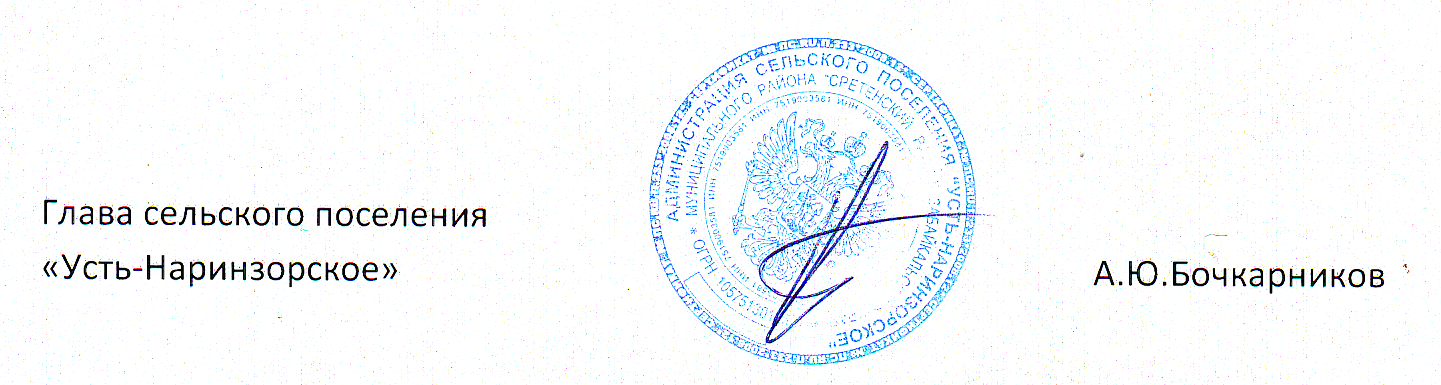 